V3 – Lösungswärme von SalzenMaterialien: 		2 Bechergläser 100 mL, Thermometer, Rührstab, Waage, Spatel, StyroporkalorimeterChemikalien:		Wasser, Calciumchlorid, Calciumchlorid-HexahydratDurchführung: 		In ein Becher werden 11,1 g Calciumchlorid gegeben und mit 40 mL Wasser aufgegossen. Das Becherglas wird in ein Styroporkalorimeter gestellt und die Temperatur gemessen. Alle 30 s soll ein Messwert aufgenommen und anschließend aufgetragen werden. Mit der Masse von 21,9 g Calciumchlorid-Hexahydrat wird ebenso vorgegangen.Beobachtung:		Während die Temperatur des Calciumchlorid-Ansatzes zunimmt, sinkt die des Calciumchlorid-Hexahydrat-Ansatzes. Deutung:		Die Reaktionen führen zu Wärmeaustausch der jeweiligen Systeme mit der Umwelt. Das endotherm reagierende Calciumchlorid-Hexahydrat zieht die Energie aus der Umwelt. Der Energiegehalt in diesem System nimmt zu.		Die zweite Reaktion erfolgt exotherm. Der Energiegehalt von Calciumchlorid sinkt, da es Wärmeenergie an die die Umwelt abgibt. Entsorgung:		Die Lösungen können mit Wasser verdünnt in den Abfluss gegeben werden.Literatur:		R. Herbst-Irmer, Anorganisch-Chemisches Praktikum, Praktikumsskript 2013, Georg-August Universität Göttingen, S. 32ff.GefahrenstoffeGefahrenstoffeGefahrenstoffeGefahrenstoffeGefahrenstoffeGefahrenstoffeGefahrenstoffeGefahrenstoffeGefahrenstoffeWasserWasserWasser------CalciumchloridCalciumchloridCalciumchloridH: 319H: 319H: 319P: 305+351+338P: 305+351+338P: 305+351+338Calciumchlorid HexahydratCalciumchlorid HexahydratCalciumchlorid HexahydratH: 319H: 319H: 319P: 305+351+338P: 305+351+338P: 305+351+338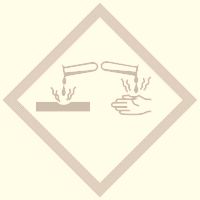 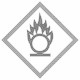 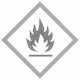 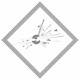 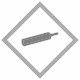 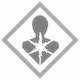 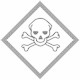 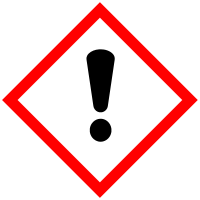 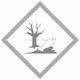 